?АРАР	                                                                                             ПОСТАНОВЛЕНИЕ                  2021 йыл 09 июль	              № 52                          09 июля 2021 годаО внесении изменений и дополнений в постановление главы сельского поселения Староарзаматовский сельсовет муниципального района Мишкинский район Республики Башкортостан от 26.07.2019 г. № 91 «Об утверждении Административного регламента предоставления муниципальной услуги «Предоставление водных объектов, находящихся в муниципальной собственности (обводненный карьер, пруд), в пользование на основании решения о предоставлении водного объекта в пользование» в Администрации сельского поселения Староарзаматовский сельсовет муниципального района Мишкинский район Республики БашкортостанВ соответствии с ч. 3 ст. 11 и ч. 2.1. ст. 23 Водного кодекса Российской Федерации, п.п. «е» п. 20 Постановления Правительства РФ от 30.12.2006 г. № 844 «О порядке подготовки и принятия решения о предоставлении водного объекта в пользование», ч. 1 ст.77 Федерального закона от 06.10.2003 г. № 131-ФЗ «Об общих принципах организации местного самоуправления в Российской Федерации», Администрация сельского поселения Староарзаматовский сельсовет муниципального района Мишкинский район Республики Башкортостан п о с т а н о в л я е т:1. Внести в постановление главы сельского поселения Староарзаматовский сельсовет муниципального района Мишкинский район Республики Башкортостан от 26.07.2019 г. № 91 «Об утверждении Административного регламента предоставления муниципальной услуги «Предоставление водных объектов, находящихся в муниципальной собственности (обводненный карьер, пруд), в пользование на основании решения о предоставлении водного объекта в пользование» в Администрации сельского поселения Староарзаматовский сельсовет муниципального района Мишкинский район Республики Башкортостан следующие изменения и дополнения:1.1. в п. 1.1. второй абзац заменить и изложить в следующей редакции:«На основании решений о предоставлении водных объектов в пользование, если иное не предусмотрено частями 2 и 4 статьи 11 Водного кодекса РФ, право пользования поверхностными водными объектами, находящимися в федеральной собственности, собственности субъектов Российской Федерации, собственности муниципальных образований, приобретается в целях:а) обеспечения обороны страны и безопасности государства;б) сброса сточных вод;в) строительства и реконструкции гидротехнических сооружений;г) создания стационарных и плавучих (подвижных) буровых установок (платформ), морских плавучих (передвижных) платформ, морских стационарных платформ и искусственных островов;д) строительства и реконструкции мостов, подводных переходов, трубопроводов и других линейных объектов, если такие строительство и реконструкция связаны с изменением дна и берегов поверхностных водных объектов;е) разведки и добычи полезных ископаемых;ж) проведения дноуглубительных, взрывных, буровых и других работ, связанных с изменением дна и берегов поверхностных водных объектов, за исключением случаев, предусмотренных частью 2 статьи 47 настоящего Кодекса;з) подъема затонувших судов;и) сплава древесины;к) забору (изъятия) водных ресурсов из водных объектов для гидромелиорации земель;л) забора (изъятия) водных ресурсов из водных объектов и сброса сточных вод для осуществления аквакультуры (рыбоводства);м) осуществления прудовой аквакультуры (рыбоводства) в прудах, образованных водоподпорными сооружениями на водотоках и с акваторией площадью не более 200 гектаров, а также на водных объектах, используемых в процессе функционирования мелиоративных систем».1.2. п.3.9. дополнить вторым абзацем и изложить в новой редакции: «3.9. Основанием для начала административной процедуры является получение зарегистрированного в государственном водном реестре решения о предоставлении водного объекта в пользование или отказа в регистрации в государственном водном реестре решения о предоставлении водного объекта в пользование.Должностное лицо, ответственное за рассмотрение принятых документов в срок не более 30 дней с даты поступления документов осуществляет проверку наличия информации о заявителе в реестре недобросовестных водопользователей и участников аукциона на право заключения договора водопользования.Должностное лицо, ответственное за рассмотрение принятых документов, в течение двух рабочих дней с момента получения зарегистрированного экземпляра решения направляет один из них Заявителю с сопроводительным письмом.Экземпляр решения о предоставлении водного объекта в пользование передается по выбору Заявителя лично Заявителю в Администрации (Уполномоченном органе), многофункциональном центре или направляется по указанному в заявлении почтовому адресу с уведомлением о вручении»При поступлении в Администрацию (Уполномоченный орган) документов в электронной форме с использованием РПГУ Заявителю направляется уведомление о принятом решении, решение о предоставлении в пользование водного объекта выдается Заявителю лично в многофункциональном центре. 1.3. п.3.9.1 дополнить четвертым абзацем:«Основанием для отказа в предоставлении водного объекта в пользование является наличие сведений о претендентах в реестре недобросовестных водопользователей и участников аукциона на право заключения договора водопользования».2. Настоящее постановление обнародовать на информационном стенде в здании администрации сельского поселения Староарзаматовский сельсовет по адресу: д. Малонакаряково, ул. Ленина, д. 8 и на официальном сайте Администрации сельского поселения Староарзаматовский сельсовет муниципального района Мишкинский район Республики Башкортостан http://mishkan.ru/ в разделе Староарзаматовский сельсовет.3.   Контроль за исполнением настоящего постановления оставляю за собой.Глава сельского поселения                                                            С.Н.Саликов    БАШ?ОРТОСТАН РЕСПУБЛИКА¹ЫМИШК" РАЙОНЫМУНИЦИПАЛЬ РАЙОНЫНЫ*И(КЕ АРЗАМАТАУЫЛ СОВЕТЫАУЫЛ БИЛ"М"¹ЕХАКИМИ"ТЕ452346, 	Кесе Накаряк ауылы, Ленин урамы, 8 тел.: 2-41-25, 2-41-60ИНН 0237000798  ОГРН 1020201685052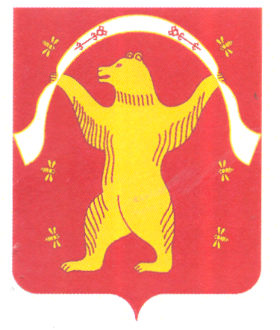 РЕСПУБЛИКА БАШКОРТОСТАНАДМИНИСТРАЦИЯСЕЛЬСКОГО ПОСЕЛЕНИЯСТАРОАРЗАМАТОВСКИЙСЕЛЬСОВЕТМУНИЦИПАЛЬНОГО РАЙОНАМИШКИНСКИЙ РАЙОНРЕСПУБЛИКИ БАШКОРТОСТАН452346, Малонакаряково, ул. Ленина, 8 тел.: 2-41-25; 2-41-60ИНН 0237000798  ОГРН 1020201685052